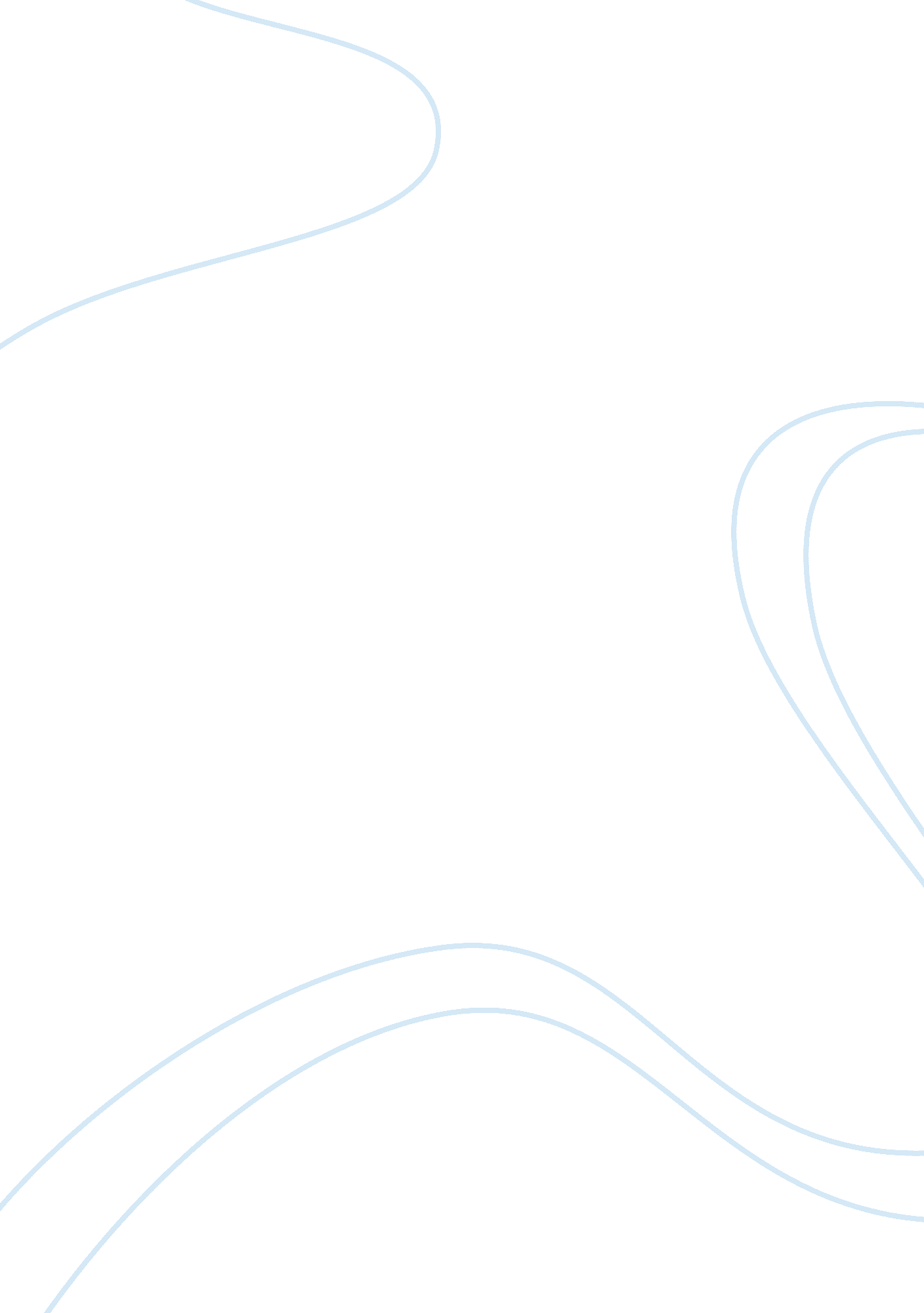 Boston light essay sampleCountries, England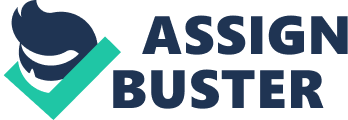 “ The Ever Shining Chronicle: Boston Lighthouse” Traditionally the first lighthouse built in the United States; Boston lighthouse is situated on Little Brewster Island whose foremost keeper was ‘ George Worthy Lake’. Constructed originally by a committee which was headed under ‘ Lieutenant Governor William Tailer’ in 1718, the lighthouse underwent massive destruction however it was reconstructed back in 1783. From then on it has been used as an active lighthouse by the U. S. and was assigned the title of a historical landmark in 1964. 
Fabricated into a conical edifice, this rubble stoned lighthouse whose foundation lies on a granite shelf, the dimensions consist of a height of 89 feet and focal height that measures around 102 feet. With 27nm range, the light of flashes every 10 seconds which is visible till 27 nautical miles and has obtained chronological importance simply because of its times of yore. It consisted of the lighthouse becoming inactive during the Second World War for security measures only because it suffered severe demolition twice due to which it was on the verge of diminishing entirely. 
However built back from the ruins under a generous donation by the Massachusetts legislature, Boston lighthouse is an honourable milestone for the United States that gratifies their courageous expeditions in the past. The Boston lighthouse maintains the venerable fog cannon that was returned into its chambers in 1993 after it had been placed within the Coast Guard Academy in Connecticut that was around 1960. 
Now headed under United States Coast Guard where plenty of volunteers work to manually staff the lighthouse and its proceedings, Boston Lighthouse has now become automated that was a recent modification made back in 1998 as well as a new lantern room was installed within the vicinity which maintains a second order 12 sided Fresnel lens. 
Hence with the latest amendments which have been constructed within its assembly, Boston lighthouse pays a tribute to all the lost sailors and soldiers, is a standing privilege of the United States. Works cited: Boston Harbour, Massachusetts (2012). New England Lighthouses: A Virtual Guide. 7 October 2012. Retrieved from http://www. lighthouse. cc/boston/ 
Boston Harbour, Massachusetts (2012). Boston Light. 7 October 2012. Retrieved from http://www. lighthousegetaway. com/lights/boston. html 
Boston Light (1716). The guide to boating in New England. 7 October 2012. Retrieved from http://www. bostonboating. com/articles/bostonlighthouse. php 